2015台灣民眾「國族認同」第二季調查結果記者會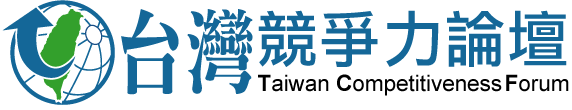 會議手冊會議名稱：2015台灣民眾國族認同第二季調查結果記者會時　　間：2015年7月23日（星期四）10:00至11:00地　　點：立法院請願室主辦單位：社團法人台灣競爭力論壇學會協辦單位：艾普羅民意調查公司主持人：謝明輝　台灣競爭力論壇執行長引言人：彭錦鵬　台灣競爭力論壇理事長、台灣大學政治學系副教授與會者：邱源寶 艾普羅民意調查公司　副總經理            游彩玲 艾普羅民意調查公司　協理議程表◎活動聯絡人員：台灣競爭力論壇秘書處  曾敬穎、吳濟安、蔡玉盞                中時 鄭麟TEL：02-2357-6900、02-2351-2551  FAX：02-3393-8816  E-mail：wwwtcf@gmail.com壹、2015台灣民眾國族認同第二季調查分析台灣競爭力論壇理事長　彭錦鵬  2015.7台灣競爭力論壇從2013年開始，每季皆進行國族認同調查並發佈，至今共完成10次調查。今年第二季國族認同調查的對象為居住在全國22縣市、年滿20歲以上的民眾。本次調查的時間為2015年7月12日至 13日，共計2個工作天完成。調查的有效樣本共計1,081份，在95%信心水準下，抽樣誤差約為正負3.0%。本次拒訪率為29.4%。茲將歷年各季國族認同調查基本調查資訊整理如下表：與歷次調查相較，除國族認同的基本題目之外，此次2015年第二季調查新增之時事題目包括兩大部份：一為民眾對於「台胞證免簽」的看法；一是民眾對於兩岸關係的看法。以下依基本題與時事題兩個部分進行說明：一、基本題：在一定條件下台灣人的國族認同方面（一）近八成七的民眾認同中華民族認同在「具有共同血緣、語言歷史文化」的前提下，有86.9%的民眾認同自己「是中華民族一份子」。相較上一次調查的84.4%，增加了2.5%。也較去年整體平均的85.5%也增加1.4%。另一方面，「否認自己為中華民族一份子」的民眾有8.8%。相較上一次調查的8.3%，增加0.5%。與去年整體平均（9.3%）相較，則減少0.5%。整體來說，台灣民眾認同中華民族的比例仍保持在八成以上。同時，「否認自己為中華民族一份子」的比例則在一成以下。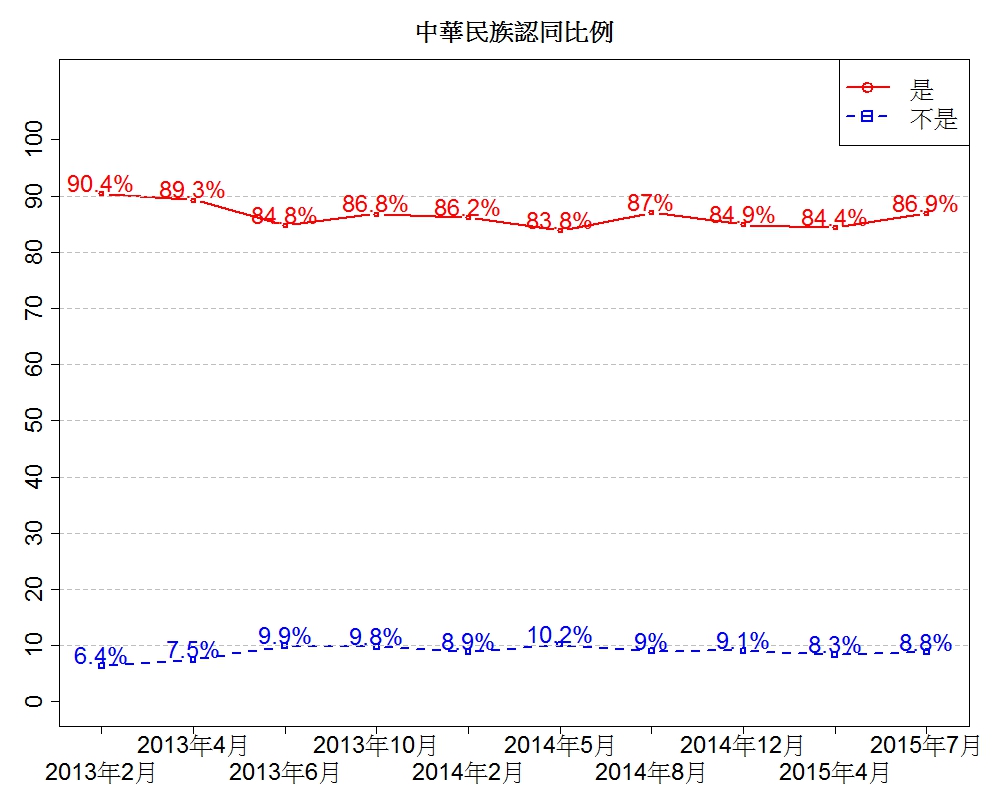 （二）中國人認同的比例超過五成台灣民眾認同自己是中國人的比例為52.6%。相較上一次調查的54.3%，減少1.7%。而不認同中國人的比例為41.8%。較上一季40.2%，增加1.6%。本題對於中國人的認同度，與前一題「認同中華民族」的調查結果比較，認同「中華民族」的比例近八成七，而認同「中國人」的比例則較少，約五成二，減少了近三成五。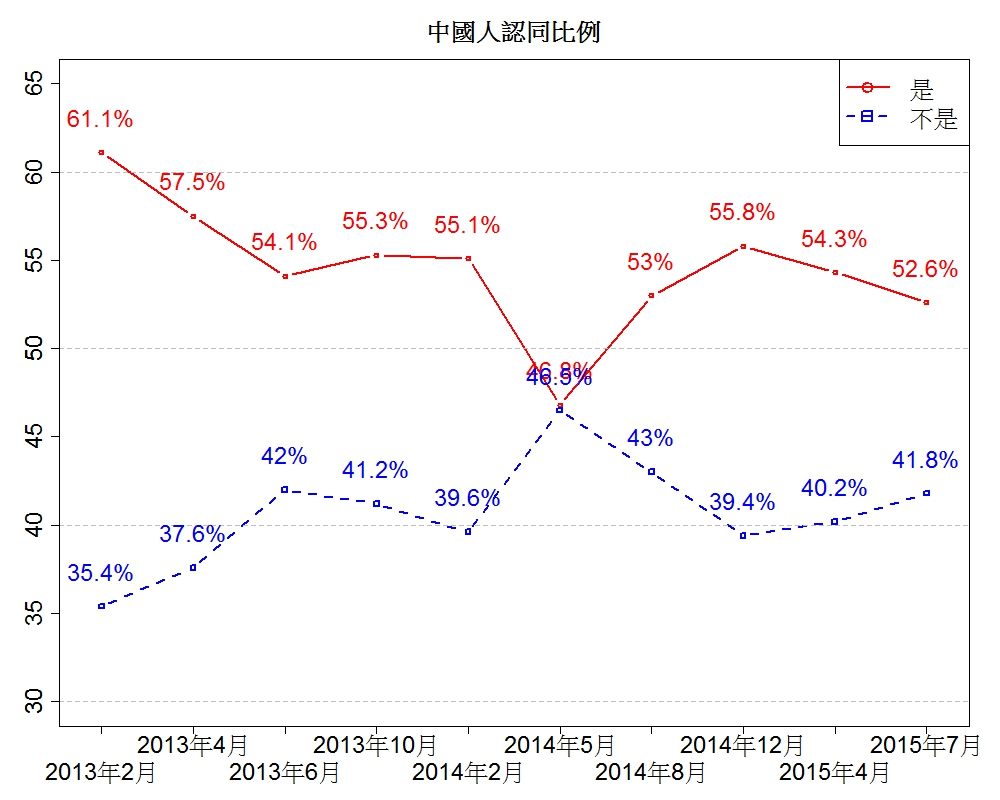 （三）考量法理與現實，民眾認同自己是中國人的比例近六成與第二題直接詢問民眾是否為中國人不同，本題是以「法理上我們是中華民國的國民，現實上我們是生活在台灣的台灣人」為前提進行詢問。首先，綜合「積極認同至消極認同」的傾向來觀察，包括「是台灣人，但不必否認是中國人」（27.3%）、「是台灣人也是中國人」（21.7%），以及「是台灣人也可以是中國人」（9.8%）等三者，總計共58.8%。相較上一次調查的59%，減少0.2%。與去年度平均59.9%相較，減少1.1%。而「是台灣人，不是中國人」的比例則為33.6%。相較上一次調查的33.9%，減少0.3%。與去年度平均34.6%相較，也減少1%。整體而言，考量法理與現實後，「泛中國人認同」的比例維持在六成上下。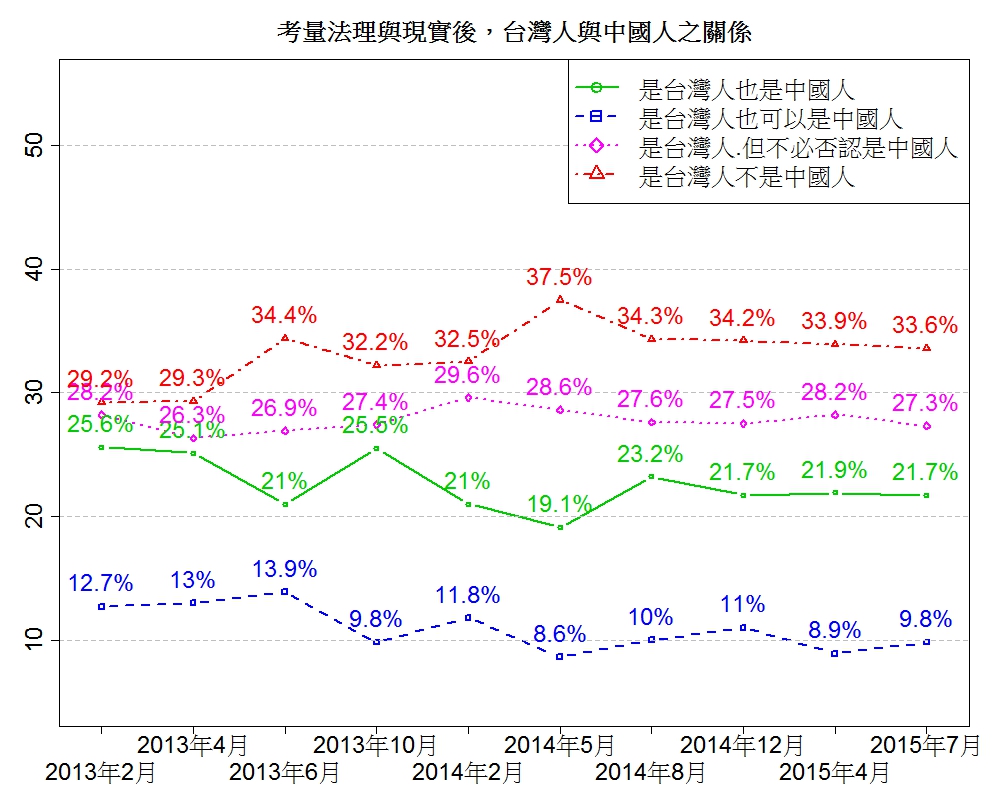 （四）考量利益與和平，民眾對於中國人認同的比例超過六成在考量可確保台灣利益、又能有利於兩岸和平發展的因素後，綜合「積極認同至消極認同」的傾向觀察，包括「是台灣人，但不必否認是中國人」（34.9%）、「是台灣人也是中國人」（17.1%），以及「是台灣人也可以是中國人」（11.3%）等三者，總計共63.3%。與上一次調查的62.3%相較，增加1%。較之去年度平均（63.4%）下降0.1%。而在利益考量下仍選擇「是台灣人不是中國人」的比例為27.1%。相較上一次的調查27.3%，減少0.2%。較之去年整體平均（27.9%）下降0.8%。整體而言，兼顧利益與和平後，「泛中國人認同」的比例維持在六成以上；而「否定中國人認同」的比例略減。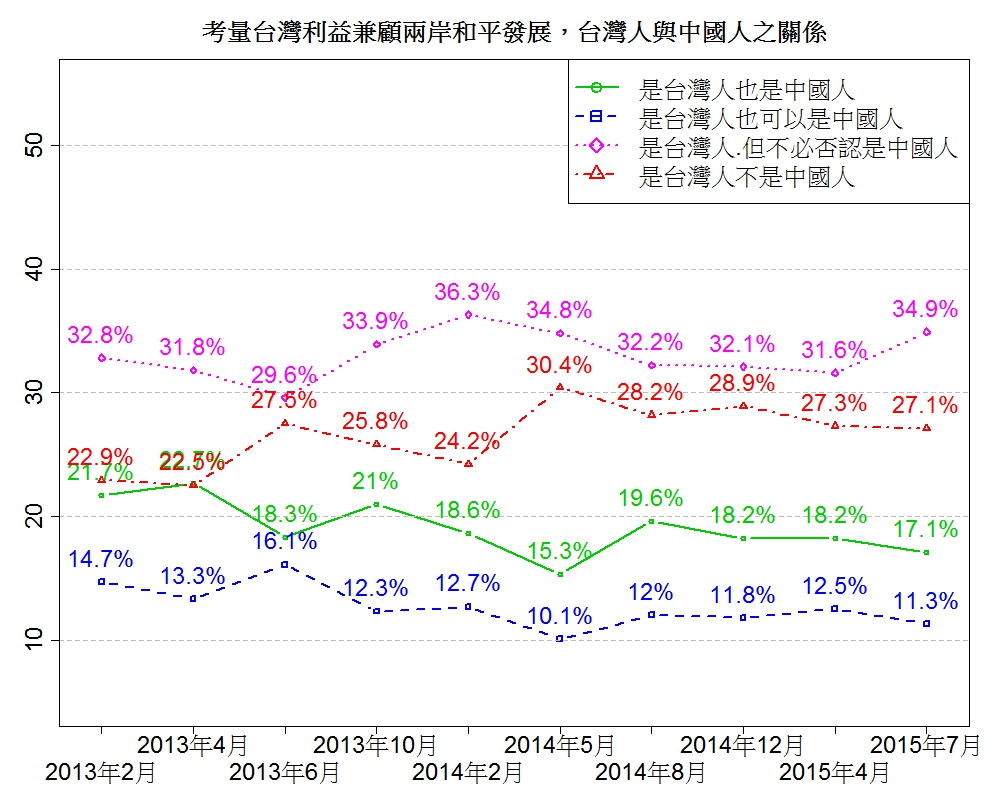 進一步調查也發現，對於「有人在台灣堅稱自己是台灣人，不是中國人，但到大陸訪問、辦活動、做生意，卻又宣稱自己是中國人」的現象，有超過五成（50.5%）的民眾認為這是「面對現實，可諒解」的行為。相較於上一次調查的52%，減少1.5%。與去年度平均的53.3%，也減少了2.8%。而認為此種「兩面人」作法是「沒原則，該批評」的民眾有30.5%。較上一次調查的32.7%，減少2.2%。與去年度平均（29.8%）相近。整體而言，有半數以上的民眾可以接受為了到大陸訪問、辦活動、做生意而彈性認同的行為，高於「沒原則，該批評」的比例。但不苟同此種「兩面人」行徑的民眾也仍維持三成上下。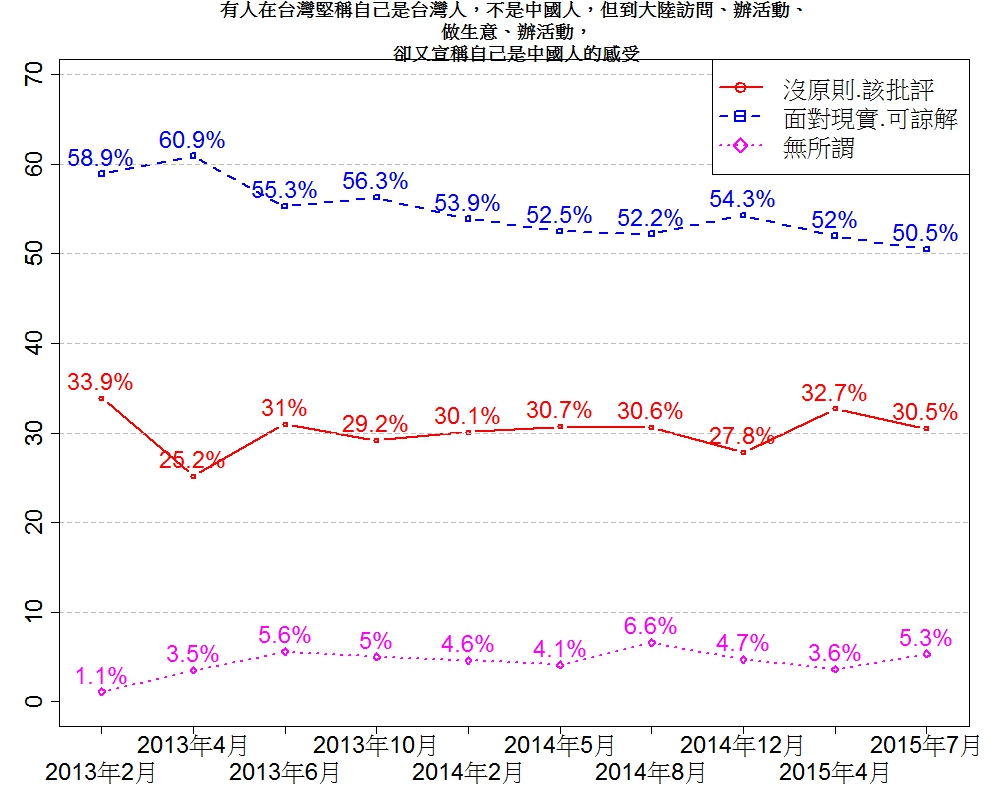 二、時事題： （一）民眾對於「台胞證免簽」的看法1.超過七成三以上的民眾知道「台胞證免簽」新措施對於民眾是否知道中國大陸宣佈自今年7月起，持台胞證就可以免簽證入境大陸。根據調查的結果顯示，有73.2％的民眾表示知道，不知道的比例為26.6％。2.對於「台胞證免簽」新措施，超過六成的民眾持正面態度台灣民眾進入大陸免簽證的政策，33.8%認為雖然是大陸政治考量的政策，但也對台灣有利；有27.7%的民眾認為對兩岸都有利；以上兩者合計共61.5%。認為這是大陸的統戰策略，對台灣並不利的民眾則佔22%。另有14.4%的民眾表示不知道/無意見。顯示多數的台灣民眾對於進入大陸免簽證的政策是抱持正面的態度。（二）民眾對於兩岸關係的看法1.對於「台灣屬於大陸」或「台灣、大陸兩者無關聯」的看法，各有四成多的民眾支持    針對兩岸關係中台灣的定位，調查結果發現，認同「民進黨主張台灣是台灣，大陸是大陸，兩者沒有關聯」的民眾則有42.8%。    認為「台灣和大陸都是中國的一部分，台灣、大陸同屬於中國」的民眾有38.4%。認為「台灣是中國的一部分，台灣屬於中國」的民眾有4.3%。以上兩者合計共42.7%。    都不認同者佔3.4%。另有約一成（10.7%）的民眾表示不知道或無意見。    若進一步詢問兩岸關係中台灣定位何者最有利時，認為「台灣和大陸都是中國的一部分，台灣、大陸同屬於中國」對台灣最有利的民眾則有44.8%。認為「台灣是中國的一部分，台灣屬於中國」是對台灣最有利的民眾佔3.5%。以上兩者合計共48.3%。    認同「民進黨主張台灣是台灣，大陸是大陸，兩者沒有關聯」是對台灣最有利的民眾則佔38.3%。    而認為上述看法都不利的民眾有1.5%。另有10.3%的民眾是不知道或無意見。在國族認同方面，此次調查結果顯示，台灣民眾對於國族認同的態度維持相當一致的穩定性。首先，台灣民眾對中華民族與中國人的認同度沒有太大變化，分別都維持在八成與五成以上。在考量法理與現實後，泛中國人認同的比例也有近六成，代表國族認同屬於深層穩定的結構不容易改變。其次，關於兩面討好式的彈性認同作法上，也就是在台灣堅稱自己是台灣人，但到大陸辦活動、做生意卻又宣稱自己是中國人的這種「兩面人」現象，被認為「沒原則，該批評」的比例，從去年第四季的27.8%突增至上一季調查的32.7%的高點，增加了近五個百分點（4.9%）。這或許與前陣子台灣社會瀰漫一股反商、反特權的現象有關，如：阿帕契打卡事件、大巨蛋拆蛋事件等，都指出民眾追求社會公平正義的望治之心。不過，本季調查的結果已減少2.2%，為30.5%，與去年平均值接近（29.8%）。在兩岸關係的發展方面，根據調查結果顯示，台灣民眾普遍是採取彈性的立場，同時也反映出台灣人的務實特性。首先，中國大陸宣布於本（七）月起台灣民眾持台胞證就可以免簽入境大陸的政策。多數的台灣民眾（73.2％）知道這一新措施，且有超過六成的民眾（61.5%）抱持正面看法，多於認為這是大陸的統戰策略對台灣並不利的比例（22%）。此一結果與民眾諒解兩面討好式的認同一樣都佔多數。其次，雖然民眾對於兩岸關係中台灣定位的看法分歧，各有約四成多的民眾分別認同「台灣屬於中國」與「台灣是台灣，大陸是大陸」的主張。但進一步考量對於台灣的利弊得失後，認為「台灣屬於中國」的主張對台灣較有利的比例增加。有近五成（48.3%）的民眾採務實態度，同意「台灣屬於中國」的主張對台灣較有利。而覺得「台灣是台灣，大陸是大陸」的說法對台灣較有利者，則相對減少至四成以下（38.3%）。換言之，在世界各國皆須面對大陸崛起的趨勢下，多數的台灣民眾傾向採取彈性務實的方式與對岸互動，以謀求台灣的最大利益。貳、艾普羅民調-調查結果報告2015年第2季台灣民眾國族認同大調查【新聞資料1】 3年10次的國族認同調查：     52.6%的人具有中國人認同 合計63%的人認為「泛中國人認同」有利兩岸和平    台灣民眾過半數認同自己是中國人！根據今年第2季的國族認同調查得知，目前民眾認同自己是中國人者有52.6%，否定者佔41.8%。由連續3年達10次的調查趨勢可發現，除去年的太陽花學運影響外，台灣民眾認同自己是中國人的比例穩定過半數。另外，在面對大陸發展情況下，合計有63.3%的人認為以「泛中國人」的立場更能確保台灣利益及有利兩岸和平，歷次數據均達6成以上。    台灣競爭力論壇於23日假立法院公布第2季國族認同調查，結果發現，有52.6%的人認同自己是中國人，41.8%覺得不是。由10次的調查趨勢得知，除去年太陽花學運後，中國人認同曾跌破5成外，其他歷次調查均有超過半數的人認同自己是中國人，最低是53%，最高則是61.1%。    而民眾認同自己是中國人的原因，在複選的情況下，主要是認為具有同樣血緣或教育養成，合計85.6%。至於，不認同自己是中國人的原因，81.4%認為台灣人就是台灣人，還有3.8%認為中國人是指中華人民共和國國民。14.5%的人覺得是兩岸分隔太久所導致。數據與趨勢接近。      若深入解析法理與現實，有關台灣人與中國人的認同關係，第2季調查發現，受訪民眾當中，21.7%認為自己「是台灣人，也是中國人」，屬於「積極認同」；9.8%覺得自己「是台灣人，也可以是中國人」，屬於「消極認同」；還有27.3%認為自己「是台灣人，但不必否認是中國人」，屬「被動認同」，若將上述3項合計通稱為「泛中國人認同」，比例共有58.8%。    就趨勢來看，在法理與現實上，「泛中國人認同」比例，今年第1季為59%，兩季變化不大。以10次的趨勢來看，除太陽花學運的低點外，「泛中國人認同」的比例至少在59%以上。相對的，台灣民眾認為自己不是中國人的比例，第1季是33.9%，兩季變化不大。以歷次趨勢來看，約在3成上下浮動。    在能確保台灣利益與兩岸和平發展的情況之下，台灣民眾的中國人認同變化又是如何？第2季調查顯示，在務實考量後，台灣民眾對中國人的「積極認同」是17.1%；「消極認同」是11.3%；「被動認同」增加為34.9%，3項合計的「泛中國人認同」，比例為63.3%；「否定中國人認同」是27.1%。     歷次調查得知，有穩定6成以上的人認為「泛中國人認同」可確保台灣利益又有利於兩岸和平發展，持反對看法者，有27.1%，和趨勢接近。    有人在台灣堅稱自己是台灣人，不是中國人，但到大陸辦活動、做生意卻又宣稱自己是中國人，針對這種「兩面人」現象，本次調查顯示，50.5%的人覺得這是務實做法而可以諒解，30.5%覺得這些人沒有原則應該批判。歷次調查顯示，至少穩定有5成以上的人對「兩面人」表示諒解，不接受者，3成左右。    有關中華民族的認同比例，第2季調查發現，有86.9%的人基於共同血緣、語言、歷史及文化，覺得自己是中華民族的一份子，比第1季增加2.5%，不承認者，佔8.8%，與上季接近。至於，不接受自己是中華民族的原因，主要是認為自己出生在台灣，就是台灣人。    本次調查由艾普羅民調公司執行，針對台灣地區22縣市20歲以上的成人進行電話訪問，於7月12、13日完成，以中華電信住宅電話簿為抽樣清冊，分層隨機抽號，再將末兩碼以亂數取代，成功訪問1083份有效樣本，資料並依照台灣民眾性別、年齡與縣市結構進行樣本代表性檢定與加權，在95%的信心水準下，抽樣誤差為正負3%。【新聞資料2】      大陸免簽證措施  61.5%認對台有利  48.3%認「一中原則」對台有利，反對者，38.3%    中國大陸宣佈自7月起，台灣民眾免簽證也可入境，根據最新調查得知，合計有61.5%的人認為此舉對台有利，覺得不利台灣者，佔22%。有關兩岸論述，在務實考量下，合計有48.3%的人認為「一中原則」對台有利，但仍有38.3%的人持反對意見。    台灣民眾自7月起免簽證可進入大陸的訊息，調查發現，已有73.2%的人知曉。另外，合計有61.5%的人認為此舉對台灣有利，其中27.7%認為這項措施「對兩岸都有利」，33.8%表示這「雖是大陸政治考量的政策，但也對台灣有利」。持負面看法，認為此是大陸的統戰策略，對台灣不利者，有22%。    有關台灣和大陸兩岸關係的說法，調查顯示，合計有42.7%的人比較認同兩岸關係為「一中原則」，其中38.4%的人認為「台灣和大陸都是中國的一部分，台灣、大陸同屬中國」，4.3%的人覺得「台灣是中國的一部分，台灣屬於中國」。不過，相對地，也有42.8%的人認同民進黨所言，「台灣是台灣，大陸是大陸，兩者沒有關聯」，看法分歧且勢均力敵。    但民眾在務實考量後，認為「一中原則」對台灣較有利的比例上升。調查反映，有44.8%的人認為「台灣和大陸都是中國的一部分，台灣、大陸同屬中國」的這種說法，對台灣最有利，比原先38.4%持相同主張的人，增加6.4%。相對地，覺得民進黨說法較有利者，由原先42.8%持同樣主張者，下降至38.3%，減少4.5%。認同大陸說法者，維持4%左右。換言之，合計有48.3%的人認為兩岸關係符合「一中原則」，對台灣最有利，但也有38.3%的人持反對意見。    本次調查係由艾普羅民調公司執行，針對台灣地區20歲以上成人進行電話訪問，於12、13日完成。調查以中華電信的電話簿資料庫，分層隨機抽取電話號碼，再由電話末兩碼隨機取樣，總共完成1081份有效樣本，在九五%的信心水準下，抽樣誤差約有正負3%。資料依照全國母體之性別、年齡、縣市進行反覆加權，以符合母體比例。【新聞資料3】調查概述：訪問主題：國族認同調查調查地區：全國22縣市調查對象：居住在全國22縣市，年滿20歲以上民眾。調查日期與時間：本次調查於民國104年7月12、 13日完成。調查時間為晚間6時15分至10時。抽樣設計：以分層隨機抽樣抽取電話號碼，再由電話末兩碼隨機取樣。有效樣本與拒訪率：有效樣本共計1081份，在95%信心水準下，抽樣誤差約為正負3.0%。拒訪率29.4%。樣本處理：資料依照全國母體之性別、年齡、縣市進行反覆加權，以符合母體比例。調查結果百分比1、中華民族具有共同血緣、語言歷史文化，請問您覺得自己是不是中華民族的一份子？1_a請問您為什麼覺得自己不是中華民族？(不提示，可複選)2、請問您認為自己是不是「中國人」？2_a請問您為什麼覺得自己是中國人？(不提示，可複選)2_b請問您為什麼覺得自己不是中國人？(不提示，可複選)3、法理上我們是中華民國的國民，現實上我們是生活在台灣的台灣人，請問您個人認為台灣人與中國人的關係是：(提示前四選項)4、面對大陸的發展，請問您覺得台灣人與中國人應該採取何種關係，既能確保台灣利益，又能有利兩岸和平發展？(提示前四選項)5、有人在台灣堅稱自己是台灣人，不是中國人，但到大陸訪問、辦活動、做生意，卻又宣稱自己是中國人，請問您認為：(提示前二選項)6、請問您知不知道中國大陸宣佈自7月起，台灣民眾只要持台胞証，就可以免簽証入境大陸？7、請問您認為台灣民眾進入大陸免簽証的政策是:【提示前3選項】8、針對兩岸關係，您比較認同哪一種說法：【提示前3選項】9、針對兩岸關係，請問您認為哪一種說法對台灣最有利：【提示前3選項】時   間活 動 內 容說      明09:45-10:00開始進場來賓、媒體朋友簽到10:00記者會開始10:00-10:10主持人致詞謝明輝　台灣競爭力論壇執行長10:10-10:30結果發佈艾普羅民意調查公司10:30-10:50調查結果分析彭錦鵬　台灣競爭力論壇理事長10:50-11:00交叉討論記者發問與來賓答覆時間11:00記者會結束年度2013201320132013201420142014201420152015季度第一季第二季第三季第四季第一季第二季第三季第四季第一季第二季調查時間2月20日至21日4月23日至24日6月24日 至25日10月23日至24日2月20日至21日5月20日至 21日8月20日至 21日12月10日至 11日4月20日至 21日7月12日至 13日樣本數1,0921,0771,0741,0861,0771,0801,0781,0831,0881,081拒訪率16.4%15.7%26%22.9%38.4%23.7%23.7%23.2%28.5%29.4%調查地區22縣市22縣市22縣市22縣市22縣市22縣市22縣市22縣市22縣市22縣市調查對象年滿20歲以上民眾年滿20歲以上民眾年滿20歲以上民眾年滿20歲以上民眾年滿20歲以上民眾年滿20歲以上民眾年滿20歲以上民眾年滿20歲以上民眾年滿20歲以上民眾年滿20歲以上民眾樣本處理依全國母體之性別、年齡、縣市進行反覆加權依全國母體之性別、年齡、縣市進行反覆加權依全國母體之性別、年齡、縣市進行反覆加權依全國母體之性別、年齡、縣市進行反覆加權依全國母體之性別、年齡、縣市進行反覆加權依全國母體之性別、年齡、縣市進行反覆加權依全國母體之性別、年齡、縣市進行反覆加權依全國母體之性別、年齡、縣市進行反覆加權依全國母體之性別、年齡、縣市進行反覆加權依全國母體之性別、年齡、縣市進行反覆加權102.2調查(N=1092)102.2調查(N=1092)102.4調查(N=1077)102.4調查(N=1077)102.6調查(N=1074)102.6調查(N=1074)102.10調查(N=1086)102.10調查(N=1086)102年整體(N=4329)102年整體(N=4329)次數百分比次數百分比次數百分比次數百分比次數百分比是98790.496189.391184.894386.8380387.8不是706.4817.51069.91069.83638.4拒答353.2353.2575.3373.41643.8總和1092100.01077100.01074100.01086100.04329100.0103.2調查(N=1077)103.2調查(N=1077)103.5調查(N=1080)103.5調查(N=1080)103.8調查(N=1078)103.8調查(N=1078)103.12調查(N=1083)103.12調查(N=1083)103年整體(N=4318)103年整體(N=4318)次數百分比次數百分比次數百分比次數百分比次數百分比是92986.290583.893887.091984.9369185.5不是958.911010.2979.0999.14029.3拒答534.9656.0424.0656.02265.2總和1077100.01080100.01078100.01083100.04318100.0104.4調查(N=1080)104.4調查(N=1080)104.7調查(N=1081)104.7調查(N=1081)次數百分比次數百分比是91284.493986.9不是908.3958.8拒答787.2474.3總和1080100.01081100.0102.2調查(N=1092)102.2調查(N=1092)102.2調查(N=1092)102.4調查(N=1077)102.4調查(N=1077)102.4調查(N=1077)102.6調查(N=1074)102.6調查(N=1074)102.6調查(N=1074)102.10調查(N=1086)102.10調查(N=1086)102.10調查(N=1086)102年整體(N=4329)102年整體(N=4329)102年整體(N=4329)次數整體%百分比次數整體%百分比次數整體%百分比次數整體%百分比次數整體%百分比出生在台灣/生長在台灣/台灣人就是台灣人575.282.4706.586.4908.483.7928.587.03097.185.2原住民/新住民30.34.030.34.260.65.810.10.8130.33.6其他/未表態90.813.690.811.3111.010.5131.212.2431.011.8總和706.4100.0827.5101.910710.0100.71069.8100.03658.4100.6103.2調查(N=1077)103.2調查(N=1077)103.2調查(N=1077)103.5調查(N=1080)103.5調查(N=1080)103.5調查(N=1080)103.8調查(N=1078)103.8調查(N=1078)103.8調查(N=1078)103.12調查(N=1083)103.12調查(N=1083)103.12調查(N=1083)103年整體(N=4318)103年整體(N=4318)103年整體(N=4318)次數整體%百分比次數整體%百分比次數整體%百分比次數整體%百分比次數整體%百分比出生在台灣/生長在台灣/台灣人就是台灣人807.484.2878.078.8817.583.5807.480.43287.681.6原住民/新住民50.55.550.54.740.43.940.44.2180.44.6其他/未表態111.012.0181.716.5131.213.4151.415.4581.314.4總和979.0101.711010.2100.0989.1100.8999.1100.04049.3100.6104.4調查(N=1080)104.4調查(N=1080)104.4調查(N=1080)104.7調查(N=1081)104.7調查(N=1081)104.7調查(N=1081)次數整體%百分比次數整體%百分比出生在台灣/生長在台灣/台灣人就是台灣人726.779.7787.282.1原住民/新住民30.33.110.10.7其他/未表態151.417.2161.517.2總和908.3100.0958.8100.0102.2調查(N=1092)102.2調查(N=1092)102.4調查(N=1077)102.4調查(N=1077)102.6調查(N=1074)102.6調查(N=1074)102.10調查(N=1086)102.10調查(N=1086)102年整體(N=4329)102年整體(N=4329)次數百分比次數百分比次數百分比次數百分比次數百分比是66761.1%61957.5%58154.1%60155.3%246957.0%不是38635.4%40537.6%45142.0%44841.2%169039.0%未表態393.6%534.9%423.9%373.4%1703.9%總和1092100.0%1077100.0%1,074100.0%1086100.0%4329100.0%103.2調查(N=1077)103.2調查(N=1077)103.5調查(N=1080)103.5調查(N=1080)103.8調查(N=1078)103.8調查(N=1078)103.12調查(N=1083)103.12調查(N=1083)103年整體(N=4318)103年整體(N=4318)次數百分比次數百分比次數百分比次數百分比次數百分比是59455.1%50646.8%57153.0%60555.8%227552.7%不是42739.6%50246.5%46343.0%42739.4%181942.1%未表態565.2%726.7%444.1%514.7%2245.2%總和1077100.0%1080100.0%1078100.01083100.0%4318100.0%104.4調查(N=1080)104.4調查(N=1080)104.7調查(N=1081)104.7調查(N=1081)次數百分比次數百分比是58654.356952.6不是43440.245241.8未表態605.6605.6總和1080100.01081100.0102.2調查(N=1092)102.2調查(N=1092)102.2調查(N=1092)102.4調查(N=1077)102.4調查(N=1077)102.4調查(N=1077)102.6調查(N=1074)102.6調查(N=1074)102.6調查(N=1074)102.10調查(N=1086)102.10調查(N=1086)102.10調查(N=1086)102年整體(N=4329)102年整體(N=4329)102年整體(N=4329)次數整體%百分比次數整體%百分比次數整體%百分比次數整體%百分比次數整體%百分比具有同樣的血緣/祖先34831.952.133030.653.335633.261.337634.662.5140732.557.0具有同樣的文化(語言)13011.919.6979.015.7827.714.2807.413.33889.015.7從小教育養成20418.730.519117.730.815414.326.413612.522.668515.827.7未表態878.013.0706.511.3534.99.1615.610.12756.311.1總和76870.3115.268857.5111.164560.1111.165360.1108.6275563.6111.5103.2調查(N=1077)103.2調查(N=1077)103.2調查(N=1077)103.5調查(N=1080)103.5調查(N=1080)103.5調查(N=1080)103.8調查(N=1078)103.8調查(N=1078)103.8調查(N=1078)103.12調查(N=1083)103.12調查(N=1083)103.12調查(N=1083)103年整體(N=4318)103年整體(N=4318)103年整體(N=4318)次數整體%百分比次數整體%百分比次數整體%百分比次數整體%百分比次數整體%百分比具有同樣的血緣/祖先31929.653.726324.351.929227.151.230027.749.6117427.251.6具有同樣的文化(語言)908.415.2827.616.2908.315.8726.611.83347.714.7從小教育養成18317.030.816315.132.320819.336.421820.136.077217.933.9未表態797.313.3777.115.2595.410.3696.411.52846.612.5總和67262.4113.158554.2115.664960.2113.765960.8108.9256459.4112.7104.4調查(N=1080)104.4調查(N=1080)104.4調查(N=1080)104.7調查(N=1081)104.7調查(N=1081)104.7調查(N=1081)次數整體%百分比次數整體%百分比具有同樣的血緣/祖先30928.652.831228.954.9具有同樣的文化(語言)827.614.0716.612.6從小教育養成21119.536.117416.130.7未表態524.88.9635.811.0總和65560.6111.762157.4109.1102.2調查(N=1092)102.2調查(N=1092)102.2調查(N=1092)102.4調查(N=1077)102.4調查(N=1077)102.4調查(N=1077)102.6調查(N=1074)102.6調查(N=1074)102.6調查(N=1074)102.10調查(N=1086)102.10調查(N=1086)102.10調查(N=1086)102年整體(N=4329)102年整體(N=4329)102年整體(N=4329)次數整體%百分比次數整體%百分比次數整體%百分比次數整體%百分比次數整體%百分比是指中華人民共和國181.64.6242.25.8222.04.8191.74.2831.94.9兩岸分隔已久，台灣人已不同於中國人736.718.9787.219.2716.615.8837.618.53057.118.1就是台灣人29326.875.928426.470.236333.880.535432.679.0129229.976.5新住民/原住民40.41.130.30.770.61.530.30.7170.41.0未表態201.85.3383.59.4222.14.9282.66.31092.56.4總和40837.4105.842637.6105.348545.2107.548744.8108.7180741.7106.9103.2調查(N=1077)103.2調查(N=1077)103.2調查(N=1077)103.5調查(N=1080)103.5調查(N=1080)103.5調查(N=1080)103.8調查(N=1078)103.8調查(N=1078)103.8調查(N=1078)103.12調查(N=1083)103.12調查(N=1083)103.12調查(N=1083)103年整體(N=4318)103年整體(N=4318)103年整體(N=4318)次數整體%百分比次數整體%百分比次數整體%百分比次數整體%百分比次數整體%百分比是指中華人民共和國151.43.4373.47.3201.84.2171.53.9882.04.8兩岸分隔已久，台灣人已不同於中國人807.418.7918.418.1787.216.9807.418.73297.618.1就是台灣人33531.178.438735.977.036433.778.533430.978.3142032.978.0新住民/原住民40.41.0100.92.020.20.410.1.4180.41.0未表態201.94.6272.55.4242.25.1201.94.7912.15.0總和45442.2106.255351.2110.048745.2105.145339.4106.0194642.2106.9104.4調查(N=1080)104.4調查(N=1080)104.4調查(N=1080)104.7調查(N=1081)104.7調查(N=1081)104.7調查(N=1081)次數整體%百分比次數整體%百分比是指中華人民共和國181.74.1171.63.8兩岸分隔已久，台灣人已不同於中國人666.115.1656.014.5就是台灣人32730.375.436834.081.4新住民/原住民70.61.520.20.5未表態423.99.6242.25.4總和45942.5105.747744.1105.6102.2調查(N=1092)102.2調查(N=1092)102.4調查(N=1077)102.4調查(N=1077)102.6調查(N=1074)102.6調查(N=1074)102.10調查(N=1086)102.10調查(N=1086)102年整體(N=4329)102年整體(N=4329)次數百分比次數百分比次數百分比次數百分比次數百分比是台灣人也是中國人27925.6%27125.1%22621.0%27725.5%105324.3%是台灣人也可以是中國人13812.7%14013.0%14913.9%1069.8%53312.3%是台灣人，但不必否認是中國人30828.2%28426.3%28826.9%29827.4%117827.2%是台灣人不是中國人31929.2%31529.3%36934.4%35032.2%135331.3%未表態484.4%676.3%413.8%565.1%2124.9%總和1092100.0%1077100.0%1074100.0%1086100.0%4329100.0%103.2調查(N=1077)103.2調查(N=1077)103.5調查(N=1080)103.5調查(N=1080)103.8調查(N=1078)103.8調查(N=1078)103.12調查(N=1083)103.12調查(N=1083)103年整體(N=4318)103年整體(N=4318)次數百分比次數百分比次數百分比次數百分比次數百分比是台灣人也是中國人22621.0%20619.1%25123.2%23521.7%91821.3%是台灣人也可以是中國人12711.8%938.6%10710.0%12011.0%44610.3%是台灣人，但不必否認是中國人31929.6%30928.6%29827.6%29827.5%122428.3%是台灣人不是中國人35032.5%40537.5%37034.3%37034.2%149634.6%未表態555.1%676.2%524.9%605.6%2345.4%總和1077100.0%1080100.0%1078100.0%1083100.0%4318100.0%104.4調查(N=1080)104.4調查(N=1080)104.7調查(N=1081)104.7調查(N=1081)次數百分比次數百分比是台灣人也是中國人23721.923521.7是台灣人也可以是中國人968.91069.8是台灣人，但不必否認是中國人30528.229627.3是台灣人不是中國人36733.936333.6未表態767.0827.6總和1080100.01081100.0102.2調查(N=1092)102.2調查(N=1092)102.4調查(N=1077)102.4調查(N=1077)102.6調查(N=1074)102.6調查(N=1074)102.10調查(N=1086)102.10調查(N=1086)102年整體(N=4329)102年整體(N=4329)次數百分比次數百分比次數百分比次數百分比次數百分比是台灣人也是中國人23721.7%24522.7%19618.3%22821.0%90520.9%是台灣人也可以是中國人16114.7%14313.3%17316.1%13312.3%61114.1%是台灣人，但不必否認是中國人35832.8%34331.8%31829.6%36933.9%138832.1%是台灣人不是中國人25022.9%24222.5%29527.5%28025.8%106724.7%未表態867.8%1049.7%918.5%777.1%3588.3%總和1092100.0%1077100.01,074100.0%1086100.0%4329100.0%103.2調查(N=1077)103.2調查(N=1077)103.5調查(N=1080)103.5調查(N=1080)103.8調查(N=1078)103.8調查(N=1078)103.12調查(N=1083)103.12調查(N=1083)103年整體(N=4318)103年整體(N=4318)次數百分比次數百分比次數百分比次數百分比次數百分比是台灣人也是中國人20018.6%16515.3%21119.6%19718.2%77317.9%是台灣人也可以是中國人13612.7%10910.1%13012.0%12811.8%50311.7%是台灣人，但不必否認是中國人39136.3%37634.8%34732.2%34732.1%146133.8%是台灣人不是中國人26024.2%32830.4%30428.2%31428.9%120627.9%未表態898.3%1029.5%868.0%979.0%3748.7%總和1077100.0%1080100.0%1078100.0%1083100.0%4318100.0%104.4調查(N=1080)104.4調查(N=1080)104.7調查(N=1081)104.7調查(N=1081)次數百分比次數百分比是台灣人也是中國人19718.218417.1是台灣人也可以是中國人13512.512211.3是台灣人，但不必否認是中國人34131.637734.9是台灣人不是中國人29527.329327.1未表態11310.41049.7總和1080100.01081100.0102.2調查(N=1092)102.2調查(N=1092)102.4調查(N=1077)102.4調查(N=1077)102.6調查(N=1074)102.6調查(N=1074)102.10(N=1086)102.10(N=1086)102年整體(N=4329)102年整體(N=4329)次數百分比次數百分比次數百分比次數百分比次數百分比沒原則，該批評37033.9%27125.2%33331.0%31729.2%129229.8%面對現實，可諒解64358.9 %65560.9%59455.3%61156.3%250357.8%無所謂121.1%383.5%605.6%555.0%1643.8%未表態676.1%11310.5%868.0%1039.5%3708.5%總和1092100.0%1077100.0%1,074100.0%1086100.0%4329100.0%103.2調查(N=1077)103.2調查(N=1077)103.5調查(N=1080)103.5調查(N=1080)103.8調查(N=1078)103.8調查(N=1078)103.12調查(N=1083)103.12調查(N=1083)103年整體(N=4318)103年整體(N=4318)次數百分比次數百分比次數百分比次數百分比次數百分比沒原則，該批評32530.1%33130.7%33030.6%30127.8%128629.8%面對現實，可諒解58153.9%56752.5%56352.2%58954.3%230053.3%無所謂494.6%454.1%716.6%514.7%2165.0%未表態12211.3%13712.7%11410.6%14313.2%51612.0%總和1077100.0%1080100.0%1078100.0%1083100.0%4318100.0%104.4調查(N=1080)104.4調查(N=1080)104.7調查(N=1081)104.7調查(N=1081)次數百分比次數百分比沒原則，該批評35432.7%32930.5%面對現實，可諒解56252.0%54650.5%無所謂393.6%575.3%未表態12511.6%14813.7%總和1080100.0%1081100.0%次數百分比知道79173.2%不知道28826.6%無意見/拒答20.2%總和1081100.0%次數百分比對兩岸都有利29927.7%雖然是大陸政治考量的政策，但也對台灣有利36633.8%是大陸的統戰策略，對台灣不利23822.0%(不提示)無所謂，大陸怎麼訂，我們怎麼因應121.1%不知道/無意見15514.4%拒答111.0%總和1081100.0%次數百分比大陸表示，台灣是中國的一部分，台灣屬於中國464.3%有人表示，台灣和大陸都是中國的一部分，台灣、大陸同屬於中國41638.4%民進黨主張台灣是台灣，大陸是大陸，兩者沒有關聯46242.8%(不提示)都不認同373.4%不知道/無意見11510.7%拒答50.5%總和1081100.0%次數百分比大陸表示，台灣是中國的一部分，台灣屬於中國383.5%有人表示，台灣和大陸都是中國的一部分，台灣、大陸同屬於中國48444.8%民進黨主張台灣是台灣，大陸是大陸，兩者沒有關聯41438.3%(不提示)都不利161.5%不知道/無意見11110.3%拒答181.7%總和1081100.0%